H L Á Š E N Í   M Í S T N Í H O   R O Z H L A S U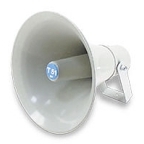 ÚTERÝ – 17. 12. 2019Milí spoluobčané.Přejeme vám příjemné dopoledne.Poslechněte si naše hlášení.MVDr. Vladimír Poledna nabízí čipování psů.Kdo z občanů má zájem, ať se přihlásí na tel. č.: 603 791 838.Čipování bude provedeno doma u majitele psa po předchozí telefonické domluvě.MUDr. Peter Keller: dnes odpoledne ordinuje v Přáslavicích a v pátek 20. prosince čerpá mimořádnou dovolenou. Mezi svátky bude ordinovat v Přáslavicích v pátek 27. prosince a další týden v úterý 31. prosince neordinuje. Další podrobnosti najdete ve vývěsce.KNIHOVNA – ve středu 18. prosince bude v tomto roce otevřená naposledy a v novém roce začne provoz v pondělí 6. ledna. SBĚRNÝ DVŮR – v pondělí 23. a ve středu 25. prosince bude uzavřený, v sobotu 28. prosince bude otevřeno od 9.00 do 11.00 hodin, v pondělí 30. prosince od 15.00 do 17.00 hodin. Klubovna seniorů bude ve vánoční době až do 6. ledna 2020 UZAVŘENA. Běžný provoz začne v úterý 7. ledna 2020 od 14.00 do 17.00 hodin.ZŠ a MŠ Přáslavice ve spolupráci s OÚ vás zvou na ZPÍVÁNÍ POD VÁNOČNÍM STROMEM ve čtvrtek 19. prosince v 17.00 hodin a hned poté do VÁNOČNÍ DÍLNY V ZŠ, kde si můžete vyrobit vlastní vánoční dekoraci, a přitom se zahřát u vánočního punče a cukroví. Těšíme se na vás!Obec Přáslavice pořádá v úterý 31. prosince od 12.00 hodin SILVESTROVSKÉ SETKÁNÍ U RYBNÍČKA V DRONTLÍKU. Nebude chybět horký punč a špekáčky. Současně vás zveme na hřiště, kde ve 21.00 hodin vypukne OHŇOSTROJ. Těšíme se na přátelské setkání s vámi. NABÍDKA: POPELNICE A TAŠKY NA TŘÍDĚNÝ ODPADPokud máte zájem o popelnici na papír o objemu 120 l za cenu: 100,- Kč/kus, zastavte se na obecním úřadě s občanským průkazem k zaplacení a sepsání smlouvy. Následně si popelnici vyzvednete ve sběrném dvoře.Obec Přáslavice nabízí občanům TAŠKY NA TŘÍDĚNÝ ODPAD (1 sada do rodiny za cenu 39,- Kč). Vyzvednout a zaplatit je můžete na OÚ v době úředních hodin.